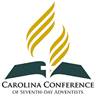 My Church CovenantFORT MILL SDA CHURCHNovember 14, 2020Leader:	This is my churchPeople:		It is made up of people like me.  We make it what it is.Leader:	It will be faithful.People:		Because I will be faithful.	Leader:	It will be friendlyPeople:		Because I will be friendly.Leader	It will be lovingPeople:		Because I will be loving.Leader	Its pews will be filledPeople:		Because I will help to fill them.Leader	It will do great work	People:		Because I will work in unity with my brothers and sisters.Leader	It will proclaim the blessed hopePeople:		Because I  will hold on to the blessed hope.Leader	It will generously support the Gospel causePeople:		Because I will be generous in my financial support.Leader	It will bring many others into fellowship with Christ and His peoplePeople:		Because by God’s grace I will bring them.Leader	It will be a church of faith and fearlessness, love and loyalty, hope and an unquenchable spirit.People:	Because each of us, who make it what it is, will pray each day to be filled with these graces and to practice them in our lives.All:	Therefore, with God’s grace and help, we covenant ourselves to accomplish the task of being everything God’s word says our church should be.  So help us, God.